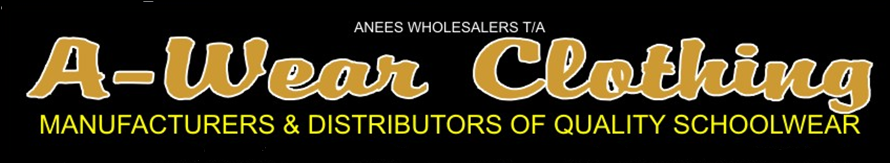 SCHOOL PULLOVER JERSEYSSCHOOL PULLOVER JERSEYSSCHOOL PULLOVER JERSEYSSCHOOL PULLOVER JERSEYSSCHOOL PULLOVER JERSEYSSCHOOL PULLOVER JERSEYSSCHOOL PULLOVER JERSEYSSCHOOL PULLOVER JERSEYSSCHOOL PULLOVER JERSEYSSCHOOL PULLOVER JERSEYSSCHOOL PULLOVER JERSEYSSCHOOL PULLOVER JERSEYSCOLOURS2426283032343638404244BLACK/WHITEBLACK/GOLDBLACK/REDBLACK/EMERALDBLACK/SKYBLACK/ORANGENAVY/EMERALDNAVY/GOLDNAVY/REDNAVY/SKYNAVY/WHITEMAROON/GOLDMAROON/SKYMAROON/GREYMAROON/WHITEBOT.GREEN/GOLDBOT.GREEN/WHITEBOT.GREEN/REDROYAL/REDROYAL/WHITEROYAL/GOLDGREY/GOLDGREY/MAROONGREY/SKYGREY/WHITEGREY/REDBROWN/GOLDBROWN/BEIGEBROWN/WHITESKY/WHITESKY/GOLDRED/WHITERED/BLACKPLAIN BLACKPLAIN NAVYPLAIN MAROONPLAIN GREENPLAIN GREYPLAIN ROYALPLAIN REDPLAIN WHITETOTAL